Publicado en Barcelona el 19/11/2018 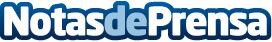 Blaudrive lanza la primera oferta de Tarifas para ElectrolinerasSe trata de 4 tarifas orientadas a cubrir las necesidades de cualquier tipología de Estación de recarga - desde la recarga en casa hasta la recarga en Estaciones de Servicio - con la que la empresa prevé montar 10.000 estaciones de recarga en los próximos tres añosDatos de contacto:RedacciónNota de prensa publicada en: https://www.notasdeprensa.es/blaudrive-lanza-la-primera-oferta-de-tarifas Categorias: Nacional Automovilismo Emprendedores Eventos Recursos humanos Consumo Industria Automotriz Otras Industrias http://www.notasdeprensa.es